第48篇 啟：我是從天上降下來生命的糧，(台語)我是活的餅，對天降落的；Guá sī ua̍h ê piánn， tuì thinn kàng-lo̍h ê；應：人若吃這糧，就必永遠活著。(台語)人若食此個餅，就活到永世代。lâng nā tsia̍h tsit ê piánn，tsīu ua̍h kàu íng sè-tāi。啟：我所要賜的糧，就是我的肉， (台語)閣我所欲互人的餅，就是我的肉，koh guá sóo beh hōo lâng ê piánn，tsīu-sī guá ê bah，應：為世人之生命所賜的。(台語)為著世間的活命才賞賜的。 uī-tio̍h sè-kan ê ua̍h-miā tsiah síunn-sù ê。啟：你們若不吃人子的肉，不喝人子的血，(台語)恁若無食人子的肉，無飲祂的血，Lín nā bô tsia̍h Jîn-tsú ê bah，bô lim I ê huih，應：就沒有生命在你們裡面。(台語)就恁的內面無活。tsīu lín ê lāi-bīn bô ua̍h。啟：吃我肉、喝我血的人就有永生，(台語)食我的肉，飲我的血的人有永活，Tsia̍h guá ê bah，lim guá ê huih ê lâng ū íng-ua̍h， 應：在末日我要叫他復活。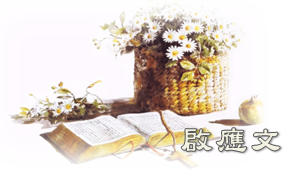 (台語)末日我欲互伊復活。 bua̍t-ji̍t guá beh hōo i koh-ua̍h。啟：我的肉真是可吃的，(台語)我的肉是真的食物，Guá ê bah sī tsin ê tsia̍h-mi̍h，應：我的血真是可喝的。(台語)我的血是真實通飲的。guá ê huih sī tsin-si̍t thang lim ê。(和) 吃我肉、喝我血的人常在我裡面，我也常在他裡面。 (台語) 食我的肉，飲我的血的人，伊踮佇我，我亦踮佇伊。Tsia̍h guá ê bah，lim guá ê huih ê lâng，i tiàm-tī guá，guá ia̍h tiàm-tī i。                     (約翰福音6：51. 53-56) 